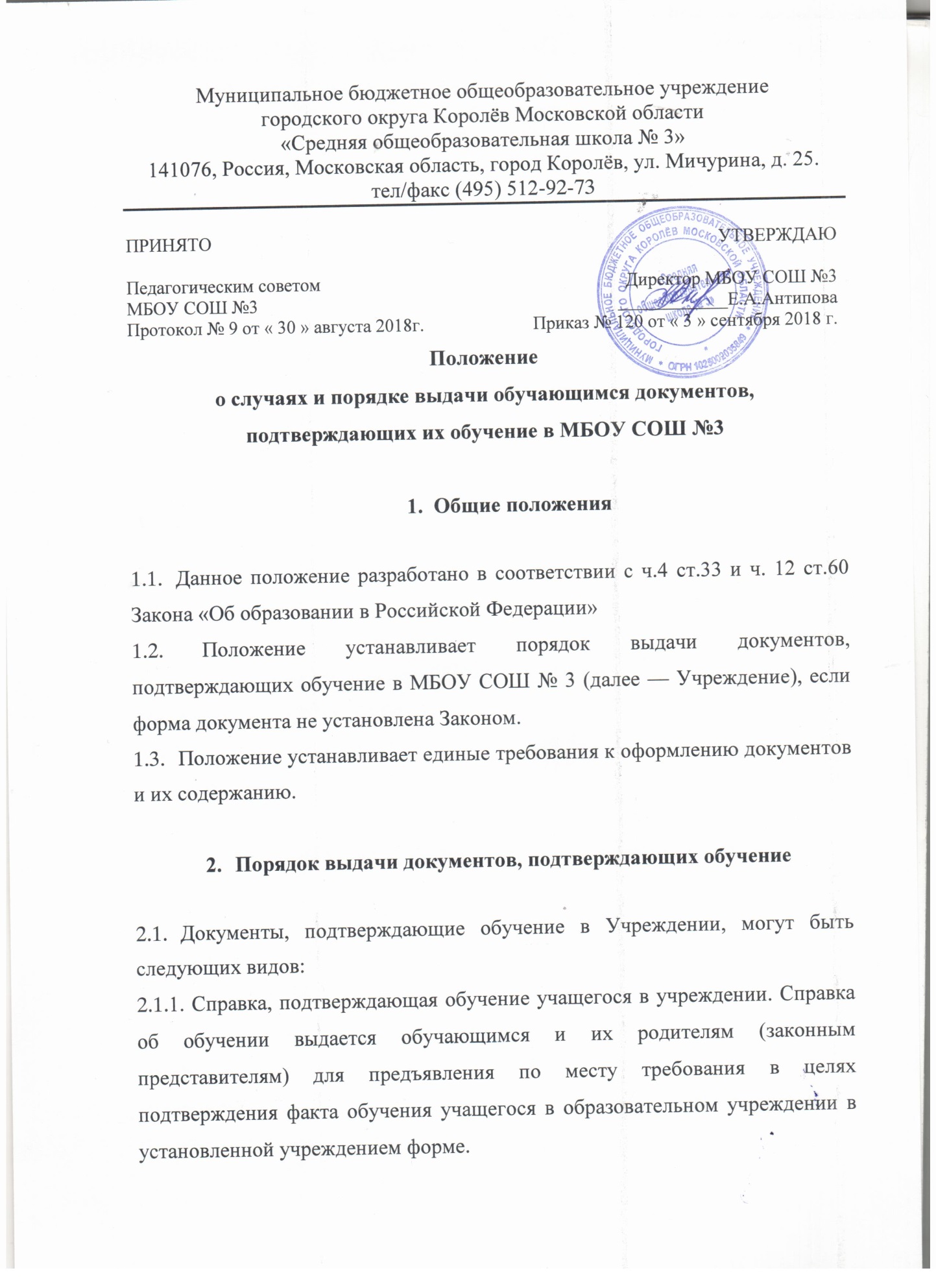 Справка выдается по запросу обучающегося или его родителя (законного представителя) и содержит следующие данные: фамилию, имя, отчество учащегося, в каком классе и школе обучается.Справка об обучении в образовательном учреждении, реализующем основные общеобразовательные программы основного общего и (или) среднего общего образования выдается в установленной учреждением форме.Справка об обучении в образовательном учреждении, реализующем основные общеобразовательные программы основного общего и (или) среднего общего образования выдается:о обучающимся, не допущенным к государственной итоговой аттестации;о обучающимся, не прошедшим итоговую аттестацию или получившим на итоговой аттестации неудовлетворительные результаты;о лицам, освоившим часть образовательной программы и (или) отчисленным из учреждения.Справка содержит следующие данные: фамилия, имя, отчество учащегося, дата рождения, в какой школе обучался, наименование учебных предметов, годовые и итоговые отметки, результаты итоговой аттестации.Справка-подтверждение, выдаваемая для	предъявления вобразовательное учреждение, из которого переводится обучающийся, содержит следующие данные: фамилия, имя, отчество учащегося, дата рождения, в какую школу и класс зачислен учащийся.Иные документы, подтверждающие обучение в Учреждении,осуществляющей образовательную деятельность, в случаях, предусмотренных законодательством Российской Федерации или локальными нормативными актами.Документы, подтверждающие обучение в учреждении выдаются учащимся, родителям (законным представителям) по устному или письменному требованию в течение трех календарных дней с момента требования.Выдача справок, предусмотренных в пп.2.1.1. и 2.1.3. фиксируется в «Журнале регистрации выданных справок», п.2.1.2., 2.1.4. журнале«Регистрации исходящей документации».Ответственность за выдачу документов, подтверждающих обучениеОтветственный за выдачу документов, предусмотренных п.п. 2.1.1., 2.1.3., 2.1.4. настоящего положения - секретарь и (или) делопроизводителя учреждения.Ответственные за выдачу документов, предусмотренных п.2.1.2. настоящего положения - заместитель директора по учебно-воспитательной работе и секретарь учреждения и (или) делопроизводитель учреждения.Лица, осуществляющие выдачу документов, несут ответственность за предоставление недостоверных данных.Заключительные положенияСрок действия положения не ограничен.При изменении законодательства в акт вносятся изменения в установленном законом порядке.